Publicado en  el 22/12/2016 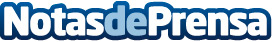 Han sido descubiertas tres nuevas especies de hongos en la Amazonía brasileñaGracias a investigadores del CSIC se han descrito tres nuevas especies de hongos, que han sido publicadas en la revista Plos OneDatos de contacto:Nota de prensa publicada en: https://www.notasdeprensa.es/han-sido-descubiertas-tres-nuevas-especies-de Categorias: Ecología Industria Alimentaria http://www.notasdeprensa.es